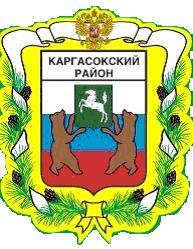 МУНИЦИПАЛЬНОЕ ОБРАЗОВАНИЕ «КАРГАСОКСКИЙ РАЙОН» ТОМСКОЙ ОБЛАСТИАДМИНИСТРАЦИЯ КАРГАСОКСКОГО РАЙОНАПОСТАНОВЛЕНИЕс. Каргасок В соответствии со статьёй 45 Градостроительного Кодекса Российской Федерации от 29.12.2004 №190-ФЗ, Федеральным законом от 06.10.2003 №131-ФЗ «Об общих принципах организации местного самоуправления  в Российской Федерации» рассмотрев обращение ООО Научно - производственная экспертная компания «ОРТИС» от 18.04.2018г. №12 и схему границ. Администрация Каргасокского района постановляет:1. Разрешить ООО Научно – производственная экспертная компания «ОРТИС» подготовку документации по планировке территории, проект межевания территории выполнить при необходимости в соответствии с законодательством, под линейный объект «Рабочий проект на строительство разведочной скважины № 95-Р на Пуглалымском нефтяном месторождении» в соответствии со статьями 42, 43, 45 и 46 Градостроительного кодекса Российской Федерации и действующим градостроительным законодательством.2. ООО Научно – производственная экспертная компания «ОРТИС» в случае подготовки документации по планировке территории применительно к землям лесного фонда до утверждения такую документацию согласовать с органами государственной власти, осуществляющими предоставление лесных участков в границах земель лесного фонда.3. Настоящее постановление официально опубликовать в установленном порядке.4. Настоящее постановление вступает в силу со дня его официального опубликования.М.Е. Колотов8(38253) 21809 25.04.2018                                                                                                                                                                 № 98Об подготовке документации по планировке территории (проекта планировки и проекта межевания территории) под линейный объект «Рабочий проект на строительство разведочной скважины № 95-Р на Пуглалымском нефтяном месторождении» на межселенной территории Каргасокского районаГлава Каргасокского района                                                                                А.П. Ащеулов